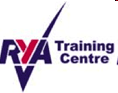 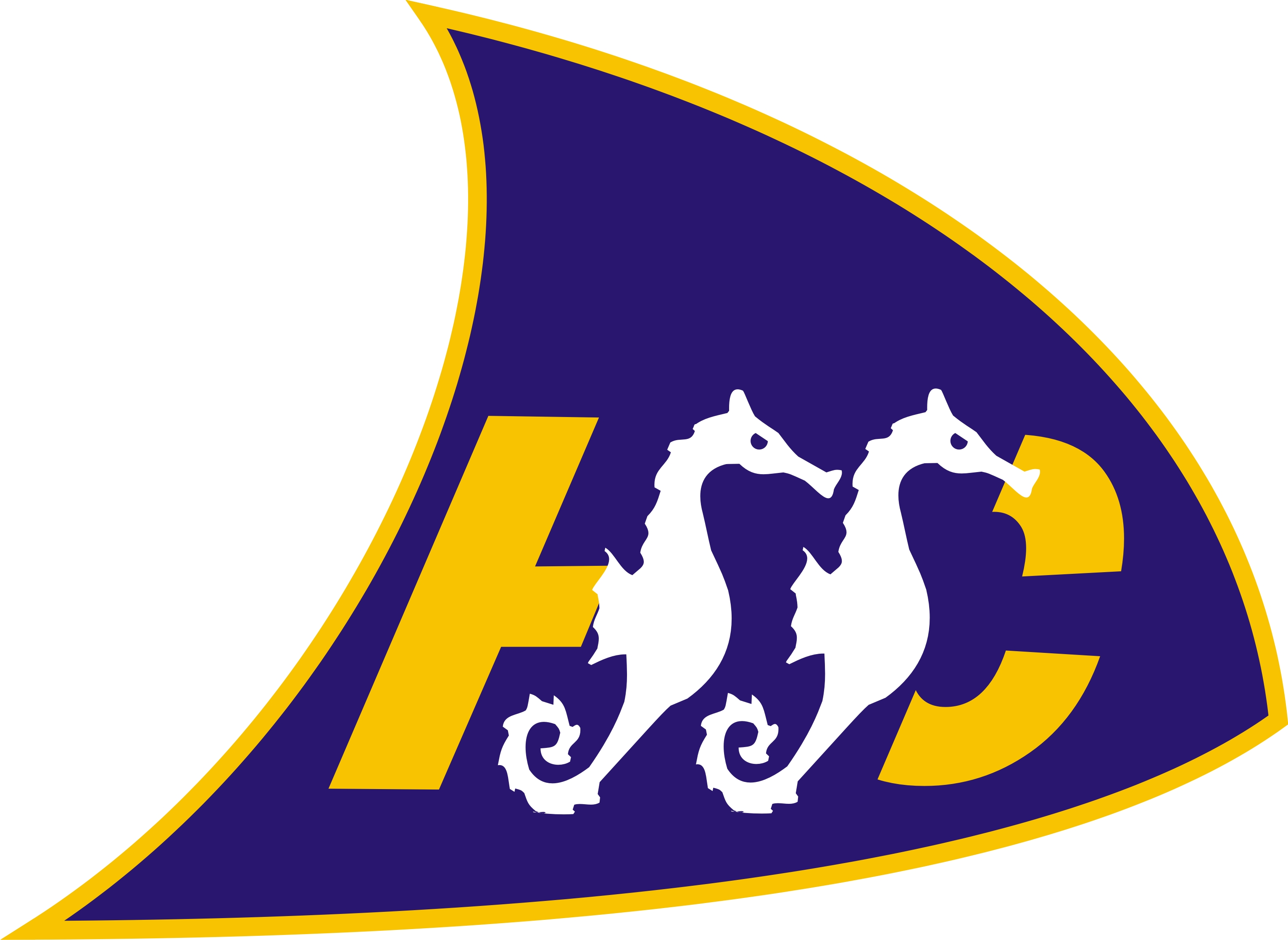 Hythe and Saltwood Sailing ClubPersonal Buoyancy Inspection LogUpdated 01-01-2023Item Date Pass / failApproved by (print name)Approved by (signature)